Corfu (Kerkira)Kerkira is a big island in the Ionian sea. It is in the western part of Greece. It is a large area. In this area there aren’t any big lakes, long rivers or high mountains. There are a lot of sights, as the Achillion Palace, the Asian museum, the old as well as the new castle and the Palace of Mon Repo. On the island of Corfu you can see beautiful places such as Paleokastritsa, Agios Gordios, Canale  d`amour, e.t.c.You can eat pastitsada, sofrito and fresh fish. The most famous product of this area is coum kouat, which is both a sweet and a drink. There are many summer festivals that you can go to.There are no rare animals in Corfu. There aren’t any rare trees or plants, either.Lambros & Peter 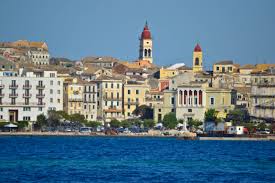 